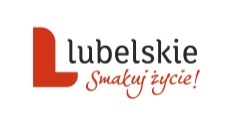 WNIOSEK – promocja województwa lubelskiego podczas wydarzeniaProszę o wypełnienie formularza i zaznaczenie odpowiedzi znakiem X w pustych polach * Do wniosku należy dołączyć następujące kopie dokumentów poświadczone za zgodność z oryginałem: Statut, regulamin, umowa spółki w zakresie działalności Wnioskodawcy, oświadczenie o nadania nr NIP, dokument wskazujący umocowanie do reprezentowania podmiotu i składania oświadczeń woli w tym w zakresie spraw majątkowych (KRS lub inne w zależności od formy prawnej Wnioskodawcy)Wnioski bez ww. załączników nie będą rozpatrywane OBOWIĄZEK INFORMACYJNYZgodnie z art. 13 rozporządzeniem Parlamentu Europejskiego i Rady (UE) 2016/679 z dnia 27 kwietnia 2016 r. w sprawie ochrony osób fizycznych w związku z przetwarzaniem danych osobowych i w sprawie swobodnego przepływu takich danych oraz uchylenia dyrektywy 95/46/WE (ogólne rozporządzenie o ochronie danych RODO),Informuję, że:Administratorem Pani/Pana danych osobowych jest: Województwo Lubelskie reprezentowane przez Zarząd Województwa Lubelskiego z siedzibą przy ul. Artura Grottgera 4, 20-029 Lublin.Dane kontaktowe do inspektora ochrony danych osobowych: ul. Artura Grottgera 4, 20-029 Lublin, e-mail: info@lubelskie.plPani/Pana dane osobowe będą przetwarzane zgodnie z art. 6 ust 1 lit. b RODO (wykonanie umowy) 
i e RODO (wykonanie zadania realizowanego w interesie publicznym – art.11 ust. 2 pkt 1 i 8 ustawy 
z dnia 5 czerwca 1998 r. o samorządzie województwa)Cel przetwarzania danych osobowych: rozpatrzenie wniosku dotyczącego promocji potencjału gospodarczego 
oraz walorów turystycznych województwa lubelskiego i przyznanie środków finansowych w tym zakresie.Pani/Pana dane osobowe mogą być udostępnione podmiotom, które są upoważnione na podstawie przepisów prawa oraz podmiotom świadczącym usługi wsparcia i serwisu dla Urzędu.Pani/Pana dane osobowe nie będą przekazywane do państw trzecich.Dane będą przetwarzane przez okres archiwalny zgodnie z wymaganiami prawnymi określonymi w rozporządzeniu Prezesa Rady Ministrów z dnia 18 stycznia 2011 r. w sprawie instrukcji kancelaryjnej, jednolitych rzeczowych wykazów akt oraz instrukcji w sprawie organizacji i zakresu działania archiwów zakładowych.Ma Pani/Pan prawo dostępu do swoich danych osobowych, ich sprostowania, ograniczenia przetwarzania oraz wniesienia sprzeciwu wobec przetwarzania. Ma Pani/Pan prawo do wniesienia skargi do organu nadzorczego, tj. Prezesa Urzędu Ochrony Danych Osobowych. Podanie Pani/Pana danych osobowych jest dobrowolne, ale niezbędne do zawarcia umowy i promocji województwa.I. INFORMACJE O WNIOSKODAWCY (tj. instytucji, która wystawi dokument finansowy, na podstawie którego nastąpi rozliczenie finansowe usługi promocji województwa)I. INFORMACJE O WNIOSKODAWCY (tj. instytucji, która wystawi dokument finansowy, na podstawie którego nastąpi rozliczenie finansowe usługi promocji województwa)Nazwa:Nazwa:Adres:Adres:Typ organizatora:  organizacja społeczna          organizacja pozarządowa firma komercyjna                   inna Typ organizatora:  organizacja społeczna          organizacja pozarządowa firma komercyjna                   inna Strona www:Strona www:Krótka charakterystyka (max 1000 znaków) (rok założenia, profil działalności, najważniejsze dokonania):Krótka charakterystyka (max 1000 znaków) (rok założenia, profil działalności, najważniejsze dokonania):II. INFORMACJE O PRZEDSIĘWZIĘCIUII. INFORMACJE O PRZEDSIĘWZIĘCIUNazwa:Nazwa:Termin i miejsce realizacji: Termin i miejsce realizacji: Charakter:  edukacyjny      kulturalny     turystyczny     naukowy     rozrywkowy  ekonomiczny  społeczny     sportowy        patriotyczny  inny 	Charakter:  edukacyjny      kulturalny     turystyczny     naukowy     rozrywkowy  ekonomiczny  społeczny     sportowy        patriotyczny  inny 	Forma w jakiej realizowane będzie wydarzenie (z uwzględnieniem wytycznych dla organizatorów imprez w trakcie epidemii wirusa SARS-CoV-2 w Polsce):  wystawa     kongres      koncert    publikacja      wydarzenie sportowe (jakie?) inny Forma w jakiej realizowane będzie wydarzenie (z uwzględnieniem wytycznych dla organizatorów imprez w trakcie epidemii wirusa SARS-CoV-2 w Polsce):  wystawa     kongres      koncert    publikacja      wydarzenie sportowe (jakie?) inny Sposób realizacji wydarzenia:  online    offline Sposób realizacji wydarzenia:  online    offline Opis wydarzenia, cel oraz informacja, w jaki sposób przedsięwzięcie przyczyni się do promocji województwa lubelskiego (do wniosku proszę dołączyć program wydarzenia):Opis wydarzenia, cel oraz informacja, w jaki sposób przedsięwzięcie przyczyni się do promocji województwa lubelskiego (do wniosku proszę dołączyć program wydarzenia):Zasięg terytorialny:  lokalny     regionalny     ogólnopolski     międzynarodowy   Zasięg terytorialny:  lokalny     regionalny     ogólnopolski     międzynarodowy   Grupa/y odbiorców: Grupa/y odbiorców: Przewidywana liczba uczestników (z uwzględnieniem wytycznych w trakcie epidemii wirusa SARS-CoV-2 w Polsce):Przewidywana liczba uczestników (z uwzględnieniem wytycznych w trakcie epidemii wirusa SARS-CoV-2 w Polsce):Czy przedsięwzięcie ma charakter cykliczny? TAK (który raz jest organizowane …..…)  NIECzy przedsięwzięcie ma charakter cykliczny? TAK (który raz jest organizowane …..…)  NIECzy Wnioskodawca współpracował wcześniej z Urzędem Marszałkowskim Województwa Lubelskiego w Lublinie w zakresie promocji województwa?  TAK (w roku ………/……..…/……....)  Nazwa Departamentu: ………………….. Kwota: ……….. zł. NIECzy Wnioskodawca współpracował wcześniej z Urzędem Marszałkowskim Województwa Lubelskiego w Lublinie w zakresie promocji województwa?  TAK (w roku ………/……..…/……....)  Nazwa Departamentu: ………………….. Kwota: ……….. zł. NIEProszę zaznaczyć punkty, które dotyczą imprezy: promuje województwo lubelskie  angażuje lokalne społeczności  pielęgnuje tradycję, dorobek kulturowy województwa lubelskiego rozwija zainteresowania sportem lub turystyką inne ………………………………………….………………………..Proszę zaznaczyć punkty, które dotyczą imprezy: promuje województwo lubelskie  angażuje lokalne społeczności  pielęgnuje tradycję, dorobek kulturowy województwa lubelskiego rozwija zainteresowania sportem lub turystyką inne ………………………………………….………………………..Planowane działania promujące województwo lubelskie podczas wydarzenia:  wyeksponowanie banerów, rollupów, balonu lub innego rodzaju brandingu z logo promocyjnym województwa lubelskiego; umieszczenie logotypu promocyjnego województwa lubelskiego we wszystkich materiałach drukowanych: plakaty, zaproszenia, bilety, inne (wymienić):; informowanie o promocji województwa przez prowadzących imprezę, że Partnerem wydarzenia jest województwo lubelskie – „Lubelskie Smakuj Życie”; informowanie o promocji województwa w social mediach, stronie internetowej Organizatora, mediach, prasie; inne działania związane z charakterem wydarzenia (wymienić): Planowane działania promujące województwo lubelskie podczas wydarzenia:  wyeksponowanie banerów, rollupów, balonu lub innego rodzaju brandingu z logo promocyjnym województwa lubelskiego; umieszczenie logotypu promocyjnego województwa lubelskiego we wszystkich materiałach drukowanych: plakaty, zaproszenia, bilety, inne (wymienić):; informowanie o promocji województwa przez prowadzących imprezę, że Partnerem wydarzenia jest województwo lubelskie – „Lubelskie Smakuj Życie”; informowanie o promocji województwa w social mediach, stronie internetowej Organizatora, mediach, prasie; inne działania związane z charakterem wydarzenia (wymienić): Wycena usługi promocji Województwa Lubelskiego podczas wydarzenia:Kwota: ……..…………zł  brutto ( słownie: …………………………………………………)Wycena usługi promocji Województwa Lubelskiego podczas wydarzenia:Kwota: ……..…………zł  brutto ( słownie: …………………………………………………)Dokument finansowy na podstawie którego Wnioskodawca będzie mógł rozliczyć usługę:  faktura                           rachunek                    Dokument finansowy na podstawie którego Wnioskodawca będzie mógł rozliczyć usługę:  faktura                           rachunek                    Osoba do kontaktu w sprawieOsoba do kontaktu w sprawieImię i nazwisko:Imię i nazwisko:Telefon: E-mail:III. INNE INSTYTUCJE/OSOBY, KTÓRE OBJĘŁY PATRONATEM / PATRONATEM MEDIALNYM PLANOWANE PRZEDSIĘWZIĘCIE III. INNE INSTYTUCJE/OSOBY, KTÓRE OBJĘŁY PATRONATEM / PATRONATEM MEDIALNYM PLANOWANE PRZEDSIĘWZIĘCIE Nazwa:Nazwa:IV. INNE INSTYTUCJE, KTÓRE UDZIELIŁY WSPARCIA (Urzędy, Fundacje, Kluby, Stowarzyszenia, itd.)IV. INNE INSTYTUCJE, KTÓRE UDZIELIŁY WSPARCIA (Urzędy, Fundacje, Kluby, Stowarzyszenia, itd.)Nazwa:Nazwa:Forma wsparcia: finansowa    TAK     Inna, proszę określić jaka…………………………………Forma wsparcia: finansowa    TAK     Inna, proszę określić jaka…………………………………